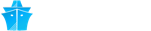 Live MapExploreCommunityPricingLog inLive MapExploreCommunityPricingPrivacyAboutLegalBlogHelp CentreEnglish (EN)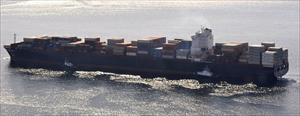 MAERSK AMAZONhttps://www.marinetraffic.com/en/ais/details/ships/shipid:758987/mmsi:636092601/imo:9398395/vessel:MAERSK_AMAZONContainer ShipIMO: 9398395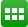 ADD TO FLEETCREATE NOTIFICATIONSVoyage InformationUNLOCK VOYAGE INFORMATIONMY TPPTANJUNG PELEPASMU PLUPORT LOUISATD: 2020-05-10 06:10 LT (UTC +8)ETA: 2020-05-17 22:00 LT (UTC +4)PAST TRACKROUTE FORECASTReported ETA: 2020-05-17 22:00 LT (UTC +4)Calculated ETA: ••••••••••Calculated ETA at: ••••••••••Predictive ETD: ••••••••••Reported Destination: PORT LOUIS MUPLUDistance Travelled: ••••••••••Distance to Go: ••••••••••Total Voyage Distance: ••••••••••Time to Destination: ••••••••••Draught (Reported/Max): 12 m / ••••••••••Load Condition: ••••••••••Speed recorded (Max / Average): 19.1 knots / 17.5 knotsEVENTS TIMELINEPOSITION HISTORYReported Destination and ETA Received 2020-05-10 20:57 UTCSummaryWhere is the ship?Container Ship MAERSK AMAZON is currently located at INDO - Malacca Strait at position 5° 23' 39.599" N, 97° 50' 7.872" E as reported by MarineTraffic Terrestrial Automatic Identification System on 2020-05-10 21:52 UTC (2 days ago)Where is this vessel going to?The vessel departed from TANJUNG PELEPAS, MY on 2020-05-10 06:10 LT (UTC +8) and is currently sailing at 18.2 knots with Northwest direction heading to PORT LOUIS, MU with reported Estimated Time of Arrival at 2020-05-18 02:00 LT (UTC +8) local time (in 4 days, 19 hours )What kind of ship is this?MAERSK AMAZON (IMO: 9398395) is a Container Ship that was built in 2009 (11 years ago) and is sailing under the flag of Liberia.It’s carrying capacity is 8200 TEU and her current draught is reported to be 12 meters. Her length overall (LOA) is 334 meters and her width is 42.8 meters.Vessel InformationGeneralIMO: 9398395Name: MAERSK AMAZONVessel Type - Generic: CargoVessel Type - Detailed: Container ShipStatus: ActiveMMSI: 636092601Call Sign: A8SI3Flag: Liberia [LR]Gross Tonnage: 91158Summer DWT: 108574 tLength Overall x Breadth Extreme: 334 x 42.8 mYear Built: 2009Home Port: MONROVIAClassification Society: ••••••••••Builder: ••••••••••